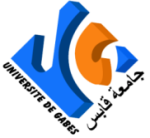 Rapport de Stage (Financé dans le cadre de "bourse d’alternance" de l’Université de Gabès 20…..)Nom de l'Organisme hôtePériode de stage  : du………au ……..Année Universitaire : 20.../20…IDENTIF ICATION DU L’ETUDIANTPrénom & NOMNiveau d’étudesSpécialité Numéro de téléphoneAdresse EmailRECHERCHE EN COURSTitre de la thèseDirecteur de thèse Co-directeur Thèse en cotutelle :          oui                                  nonStructure de recherche dont vous êtes membre en TunisieEtablissement d’attache de la StructureINFORMATIONS SUR LE STAGE DE RECHERCHE A L’ETRANGEREtablissement d’accueil à l’étranger Date début de stage à l’étrangerPays Ville Encadré par (Prénom & NOM, Fonction, Adresse Email)RapportObjectifs………………………………………………………………………………………………………………………………………………………………………………………………………………Plan de travail………………………………………………………………………………………………………………………………………………………………………………………………Travaux effectués ………………………………………………………………………………………………………………………………………………………………………………………………Journal de StagePlanning du stageDescription des Tâches : T1 : T2 : T3 : T4 : T5 : T…… : Déroulement du stage : 	Date de début :	……………………….	Date de fin : ………………………Assiduité du stagiaire :	Total des jours ouvrables : .…… Total des Absences : …….. Pourcentage d’absence (<10%) : …..Appréciation du responsable du stage :(*) Affecter une lettre : A= excellent, B= Bien, C= moyen, D= médiocre.Commentaires du responsable du stage sur le travail accompli par le stagiaire :…………………………………………………………………………………………………………………………………………………………… …………………………………………………………………………………………………………………………………………………………… …………………………………………………………………………………………………………………………………………………………… …………………………………………………………………………………………………………………………………………………………… …………………………………………………………………………………………………………………………………………………………… Visa du responsable du stage de l’Etablissement d’accueil à l’étranger Date : 	…………………………………				Nom et Prénom : ………………………………………..							Signature et cachetVisa du responsable du stage / Encadrant en TunisieDate : 	…………………………………				Nom et Prénom : ………………………………………..							Signature et cachetSemaineDateActivités1……………………………………….…………………….…………………….…………………….………………………………….…………………….…………………….…………………….…………… 2……………………………………….…………………….…………………….…………………….………………………………….…………………….…………………….…………………….……………3……………………………………….…………………….…………………….…………………….………………………………….…………………….…………………….…………………….……………4……………………………………….…………………….…………………….…………………….…………… …………………….…………………….…………………….…………………….……………5……………………………………….…………………….…………………….…………………….………………………………….…………………….…………………….…………………….……………CritèreAppréciation*Contact humainIntégration et faculté d’adaptation Efficacité dans l’exécution Esprit d’initiative Connaissance scientifique et technique Aptitude au commandement Présentation Respect des mesures et des consignes de sécurité